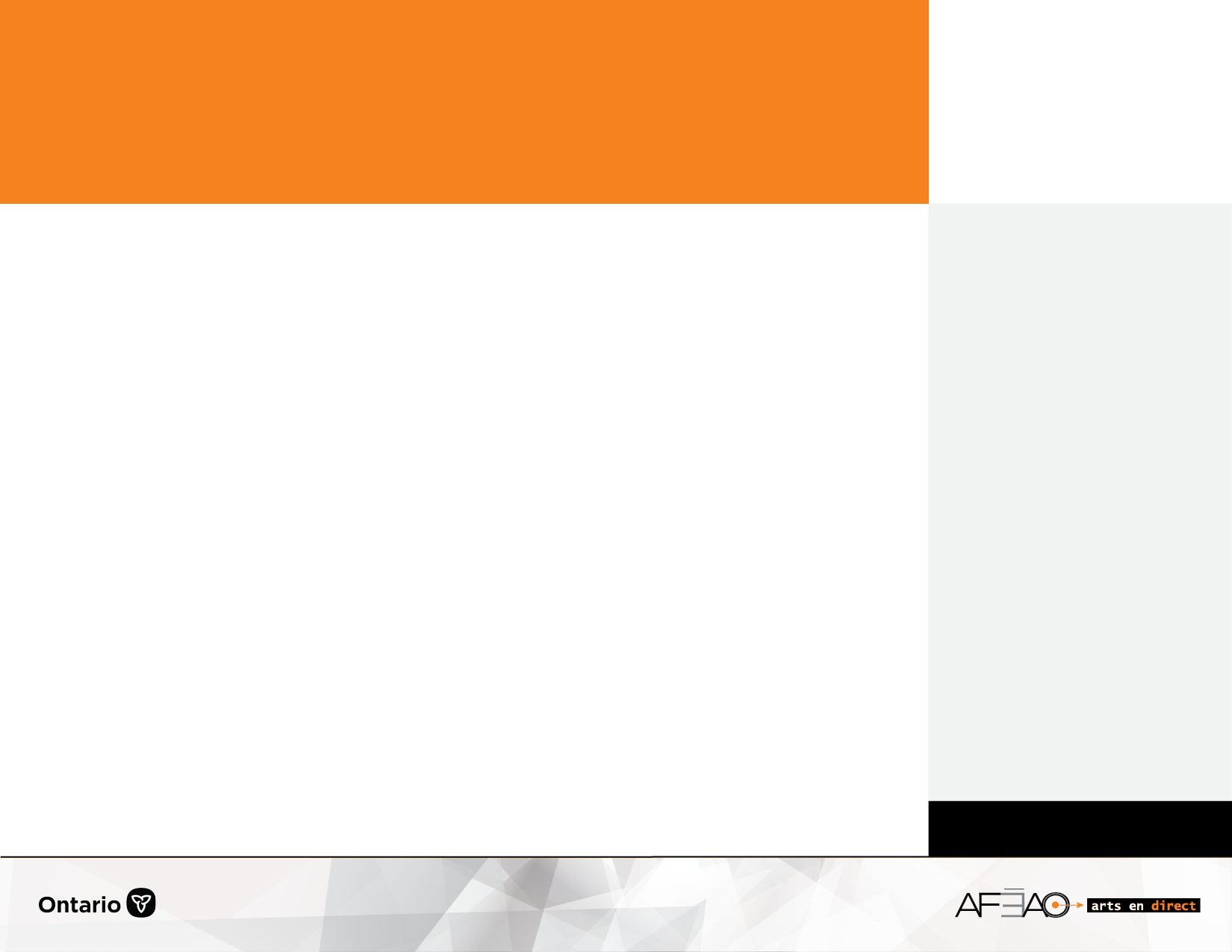 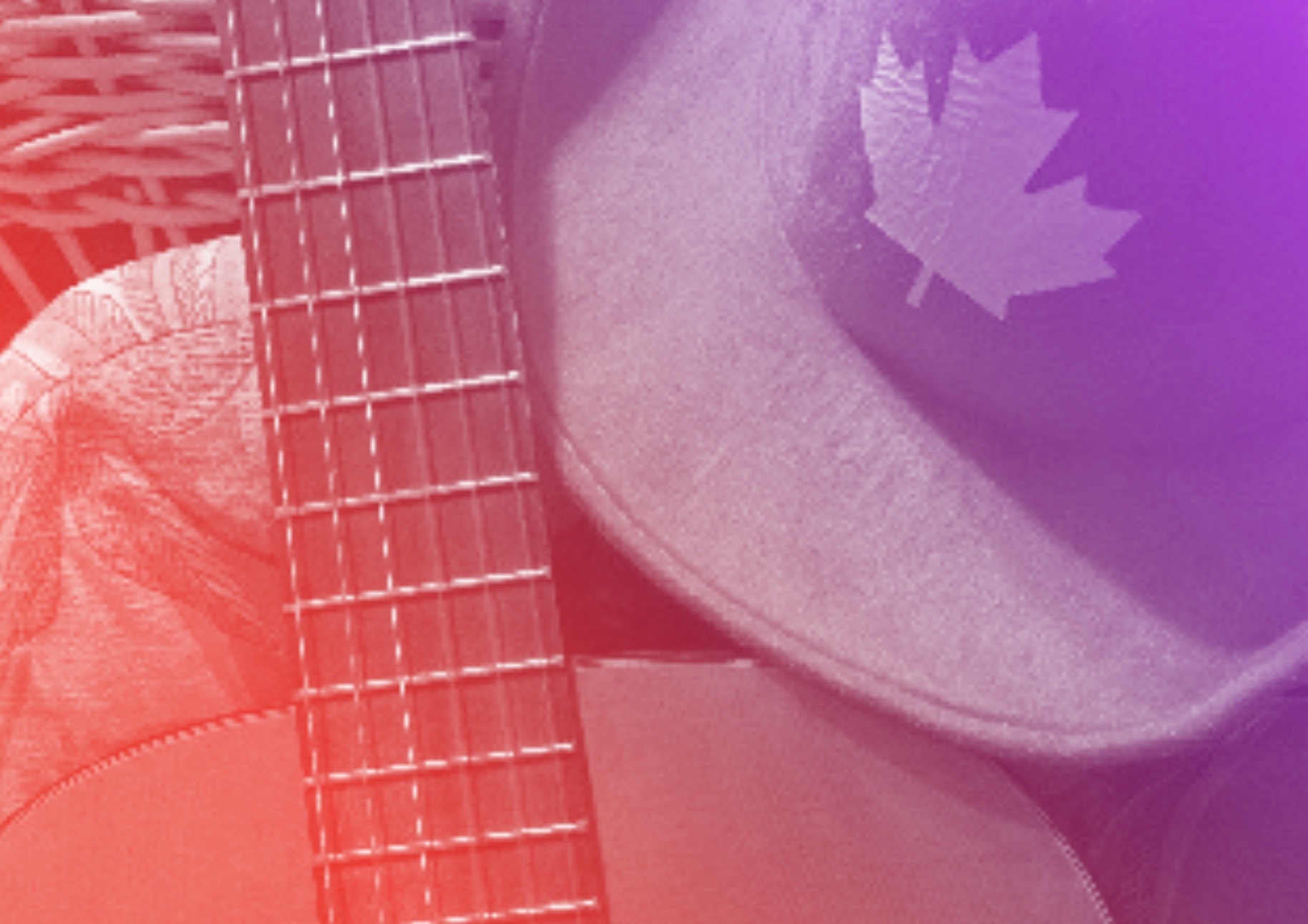 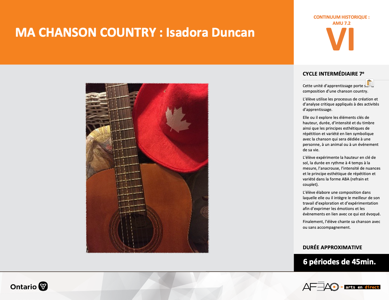 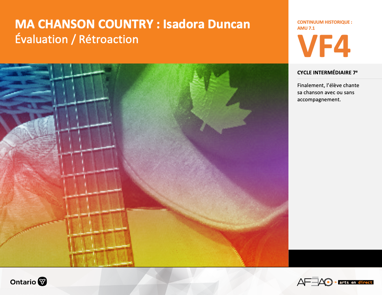 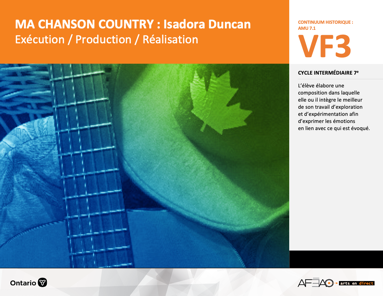 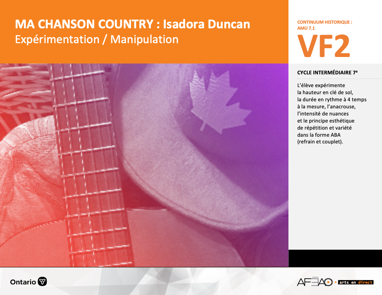 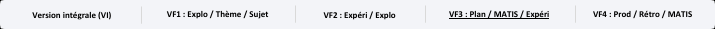 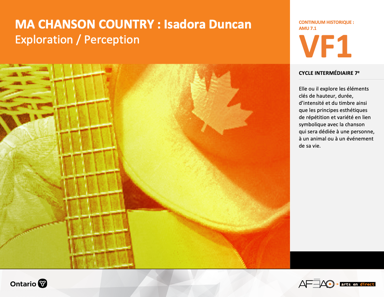 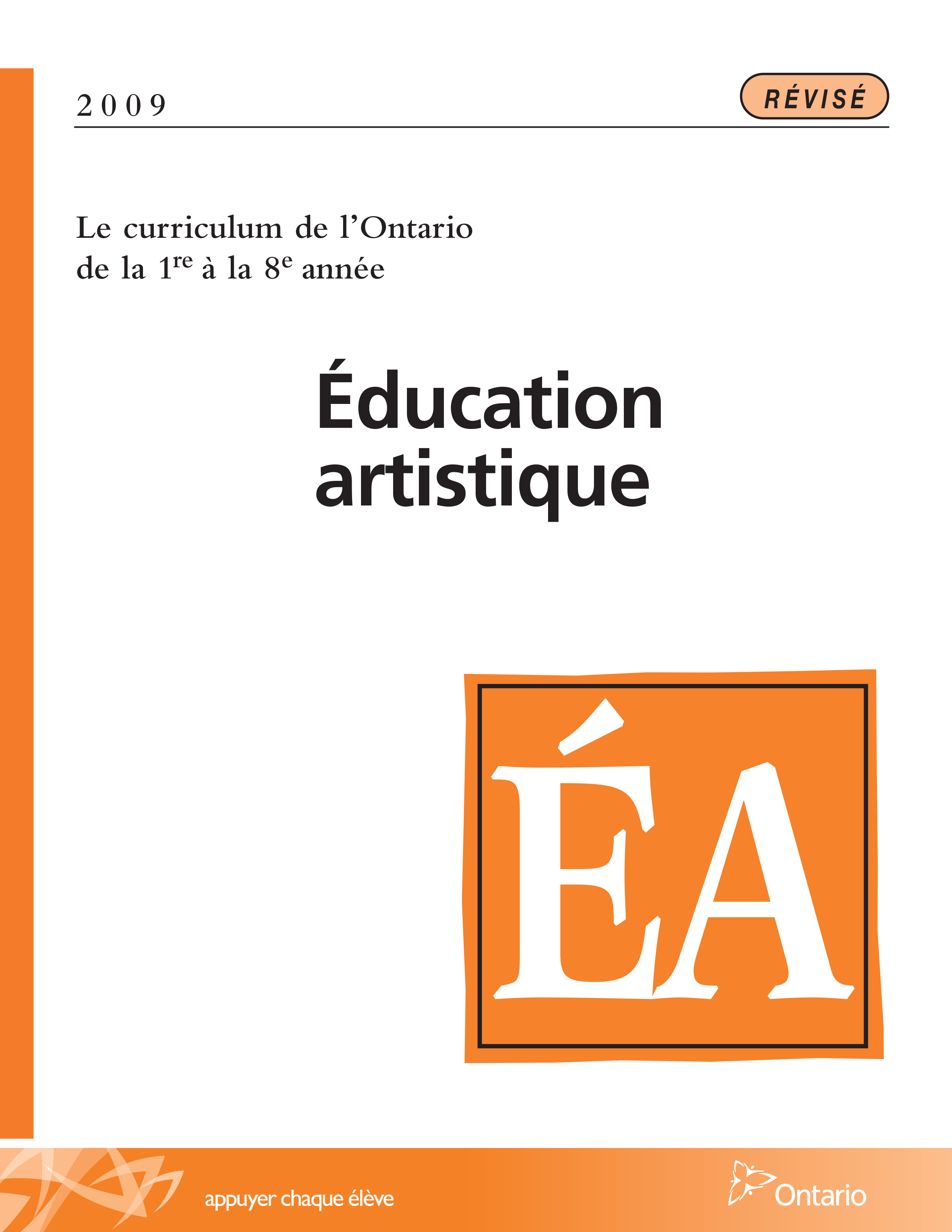 Table des matières Description Liste des attentes et contenusMusique - 7e annéeTableau des fondements théoriques à l’étudeMusique - 7e annéeDéroulementExpérimentation / Manipulation DescriptionCette unité d’apprentissage porte sur la composition d’une chanson country. L’élève utilise les processus de création et d’analyse critique appliqués à des activités d’apprentissage. Elle, il ou iel explore les éléments clés de hauteur, durée, d’intensité et du timbre ainsi que les principes esthétiques 
de répétition et variété en lien symbolique avec la chanson qui sera dédiée à une personne, à un animal ou à un événement de sa vie. L’élève expérimente la hauteur en clé de sol, la durée en rythme à 4 temps à la mesure, l’anacrouse, l’intensité de nuances et le principe esthétique 
de répétition et variété dans la forme ABA (refrain et couplet). L’élève élabore une composition dans laquelle elle, il ou iel intègre le meilleur de son travail d’exploration et d’expérimentation afin d’exprimer les émotions en lien avec ce qui est évoqué. Finalement, l’élève chante sa chanson avec ou sans accompagnement.Description de chaque étape du déroulement VF (fragmentée) VF2 : Expérimentation / ManipulationL’élève expérimente la hauteur en clé de sol, la durée en rythme à 4 temps à la mesure, l’anacrouse, l’intensité de nuances et le principe esthétique de répétition et variété dans la forme ABA (refrain et couplet).Liste des attentes et contenus À la fin de la 7e année, l’élève doit pouvoir :MUSIQUEAttente :D1. produire en jouant des compositions en appliquant les fondements à l’étude et en suivant le processus de création artistique. D2. communiquer son analyse et son appréciation de diverses œuvres musicales en utilisant les termes justes et le processus d’analyse critique. D3. expliquer la dimension sociale et culturelle de la musique ainsi que les fondements à l’étude dans diverses œuvres musicales d’hier et d’aujourd’hui provenant d’ici et d’ailleurs. CONTENUS D’APPRENTISSAGEPour satisfaire aux attentes, l’élève doit pouvoir :Production et expression D1.1 recourir au processus de création artistique pour réaliser diverses œuvres musicales. D1.2 créer des compositions musicales en respectant des critères et en utilisant différentes technologies de l’information et des communications. D1.3 interpréter des compositions musicales dans les cadres d’un ensemble en suivant les techniques d’interprétation et les techniques instrumentales.Analyse et appréciationD2.1 recourir au processus d’analyse critique pour analyser et apprécier diverses œuvres musicales. D2.2 analyser, à l’aide des fondements à l’étude, plusieurs courants musicaux.D2.3 exprimer de différentes façons son appréciation d’œuvres instrumentales en dégageant les images et les émotions que ces œuvres suscitent.Connaissance et compréhensionD3.1 reconnaître les symboles et signes du langage musical traditionnel à la lecture d’une partition en clé de sol et en clé de fa. D3.2 reconnaître les instruments et les techniques d’interprétation qui caractérisent différents ensembles, tout en commentant la fonction 
de ces ensembles musicaux. D3.4 comparer divers indices socioculturels, y compris des référents culturels de la francophonie relevés dans les œuvres étudiées. Tableau des fondements théoriques à l’étudeMUSIQUE 
FONDEMENTS À L’ÉTUDE 7E ANNÉEDéroulementExpérimentation / ManipulationMatériel, outil, équipement, préparation de l’espace Prévoyez distribuer ou rendre accessible la liste de vérification (voir : MACHACOU_VF2_Annexe1).Enseignante / Enseignant Placez les élèves en équipe de deux ou trois.Invitez les élèves à discuter des sujets particuliers qui touchent leurs vies (p. ex., leur famille, leurs grands-parents, le camping, les arénas de hockey, 
la pêche, la chasse, le bois, leur animal de compagnie, les voyages).Invitez les élèves à choisir à qui elles ou ils pourraient dédier la chanson (incluant un animal de compagnie!) ou ce qu’elles et ils pourraient évoqués dans leur chanson en hommage.Invitez chaque équipe à choisir un sujet d’un commun accord, que les membres ont en commun.Invitez les élèves à composer au moins 8 phrases qui décrivent ce sujet.Invitez les élèves à remplacer les paroles de la chanson Quand le soleil dit bonjour aux montagnes avec leurs phrases.Présentez la liste de vérification (MACHACOU_VF2_Annexe1).ÉlèveForme une équipe de deux ou trois.Choisis un thème de ta vie sur l’air de « Quand le soleil dit bonjour aux montagnes », change les paroles d’après le sujet choisi (p. ex., Quand le soleil 
dit bonjour aux montagnes avec Quand mon 4 roues roule doucement dans les pistes, Quand mon p’tit chien me regarde d’un air triste).Choisis les meilleures paroles pour suivre le rythme de la chanson.Répète l’harmonie à 2 voix sur le dernier mot du refrain (p. ex., l’élève chante sur le do et l’autre chante sur le mi).DOCUMENTS D’ACCOMPAGNEMENTMACHACOU_VI_LexiqueMACHACOU_VF1_Video1MACHACOU_VF2_Annexe1